Publicado en  el 20/12/2016 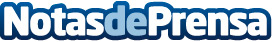 La primera Navidad del bebé es la más importantePara los padres es importante cada cosa que descubre su bebé, por ese motivo la primera Navidad que vive el infante es muy importanteDatos de contacto:Nota de prensa publicada en: https://www.notasdeprensa.es/la-primera-navidad-del-bebe-es-la-mas Categorias: Telecomunicaciones Comunicación Sociedad Infantil Ocio para niños http://www.notasdeprensa.es